Transition Unit Ramsgrange Community School 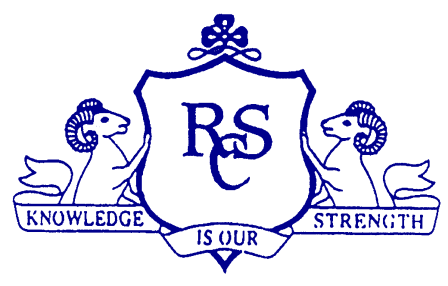 Teacher Names:									Dated: Title of Transition Unit	Area of Study Overview Related Learning Summary Outline Breakdown of the Unit Aims Learning Outcomes Key Skills Teaching Approaches Assessment Approaches Evaluation Resources Timetable PeriodsOn completion of this transition unit the student should be able to:-Key SkillsEvidenced byBeing Personally EffectiveInformation ProcessingCritical & Creative ThinkingCommunicatingWorking with Others